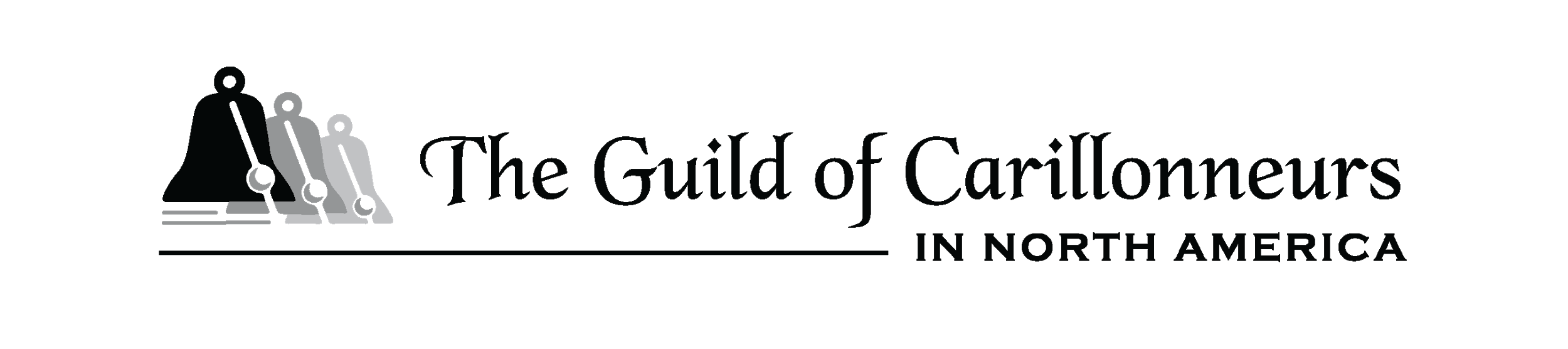 FALL 2023 / WINTER 2024 GATHERINGS GRANT APPLICATIONDeadline: submit this application form by email to events@gcna.org by August 15, 2023APPLICANT INFORMATION~ complete either the left side or the right side ~institution.

Name of applicant (institution):			_______________________________________City and province/state:		_______________________________________Name of host carillonneur:		_______________________________________Email:				_______________________________________Phone:				_______________________________________Mailing address:		______________________________________________________________________________individual. (Note: if awarded a grant, disbursement will be provided afterwards upon the submission of receipts.)Name of applicant (individual):			_______________________________________Email:				_______________________________________Phone:				_______________________________________Mailing address:		______________________________________________________________________________Carillon where the event will take place:		_______________________________________City and province/state:		_______________________________________DETAILS ABOUT THE FALL 2023 / WINTER 2024 GATHERINGDate(s) of the gathering: 	__________________________________________________________				Date(s) must be between September 15, 2023, and March 31, 2024Masterclass instructor:		__________________________________________________________Your event must include at least 90 minutes of a performance-based masterclass conducted at the carillon (not at the practice instrument). The masterclass can be conducted in one or more sessions. On a separate page, please provide:Details about the carillon where the event will take place: number of bells, bellfounder(s), year(s) of installation, most recent year of renovation, most recent date of maintenance visit, and other general information about the state of repair of the carillon.A draft schedule of events. Other than the required masterclass, the events are up to you: recitals, open tower times, lectures/presentations, discussions about collaborating on regional projects/events or outreach to less developed or dormant carillon programs in the area, social time, etc. Be creative!Information about the registration fee, if any, and what it covers (e.g. meals).A short biography (max. 100 words) of the masterclass instructor, highlighting their experience as a carillon teacher and/or masterclass instructor.A budget that lists expected revenue (e.g. registration fees, contribution from host institution, grants from local arts councils, etc.) and expenses (e.g. catering, honorariums, staff, etc.).A short description (max. 100 words) of any relevant experience that you or your organization may have in organizing a carillon congress or gathering, or similar event.GRANT REQUESTThe amount requested:		$ _______________ (maximum $1,000)TERMS AND CONDITIONSIf a grant is awarded to the applicant, the applicant agrees to the following terms and conditions:The registration for the gathering must be open to all GCNA members.The applicant agrees to offer at least 90 minutes of a performance-based masterclass conducted at the carillon (not on the practice instrument), in one or more sessions.The applicant is responsible for all aspects of hosting and organizing the gathering, including the requirement to abide by all public health regulations concerning public gatherings.The applicant agrees not to publicize the gathering as an official GCNA event, nor to represent the GCNA as a host or organizer of the gathering.The applicant agrees to recognize the GCNA as a financial supporter of the gathering in publicity and registration materials, webpages, program booklets, and similar materials.If the applicant is an institution that is a charity, it may request disbursement of the grant as a lump sum from the GCNA Treasurer either (a) up to 14 days before the gathering, or (b) after the gathering. In all other cases, disbursement may only be requested after the gathering upon the submission of receipts for each expense.If the applicant cancels the gathering for a pandemic-related reason, the GCNA will disburse up to $100 to assist in covering expenses relating to the cancellation.CERTIFICATIONBy signing below: I certify that all of the information on this form is accurate and complete to the best of my knowledge;If the applicant is an institution, I certify that I am authorized to sign on behalf of the institution, and the institution and I agree, if awarded a grant, to the above terms and conditions; and If the applicant is an individual, I agree, if awarded a grant, to the above terms and conditions, and I certify that I have secured permission from the carillon-owning institution to host this gathering at that carillon.____________________________________			____________________________Signature (e-signature permitted)				Date